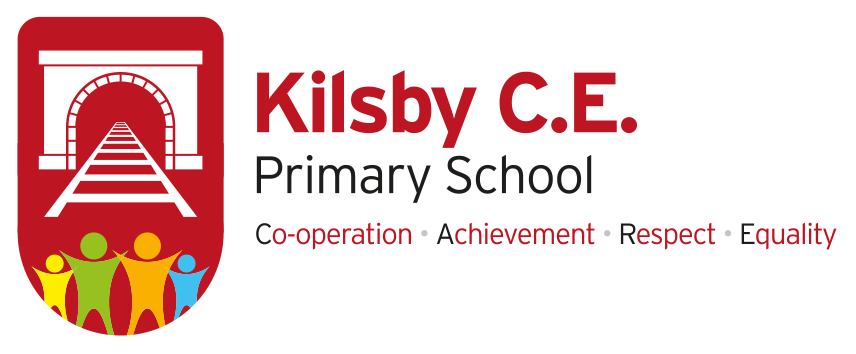 Job DescriptionTeaching Assistant RESPONSIBLE TO:  TEACHER/HEAD OF SCHOOLLIAISES WITH:  ALL STAFFWORKING HOURS: 32.50 HOURS PER WEEK (8:30am to 3:30pm) MONDAY TO FRIDAY 38 WEEKS + 5 TRAINING DAYS PER YEARSALARY: Grade 3 - 4Purpose of the jobSupport the class teacher:To enable access to learning for all abilities in order to continue to raise standards and to assist the teacher in the management and development of pupils' academic, social and emotional well-being. Work may be carried out in the classrooms or outside the main teaching areas.Support Lunchtime Sessions:To enable children to enjoy their lunchtimes in a safe environment.Specific AccountabilitiesKey Features:Support for pupils: Develop knowledge of all pupils socially, emotionally and academically including home circumstances, barriers to learning etc.Gain a specific understanding of the learning needs of the pupils to be supported whatever their ability Supervise and provide particular support for pupils, ensuring their safety and access to learning activities, this may be individuals or groups of any ability within the classAid pupils’ learning, as effectively as possible, both in group situations and independently by, for example: clarifying and explaining instructions; encouraging children to listen to the class teacher and then explain what they are expected to doensuring the child is able to use equipment and materials provided safely and with precision; assisting in weaker areas, e.g. language, behaviour, social skills, reading, spelling, maths, handwriting/presentation; helping in stronger areas to use and apply knowledge and understanding to more open-ended taskshelping children to concentrate well and finish work set and become autonomous in thismeeting physical needs as required whilst encouraging independenceassisting with the development and implementation of Individual Education/Behaviour Plans and Personal Care programmes within the class where possibledeveloping appropriate resources to support the childrenproviding support for individual children inside and outside the classroom to enable them to interact socially and cooperatively with others and engage in activities led by the teacher establish a constructive relationship with the pupils and interact with them calmly, respectfully and firmly when necessaryPromote the inclusion and acceptance of all children Set challenging and demanding expectations and promote self-esteem and independenceProvide the necessary pastoral care to enable children to feel secure and happyProvide feedback to pupils in relation to progress and achievement under the guidance of the teacherSupport for the TeacherAssist the class teacher (and other professionals as appropriate), in the development and planning of a suitable programme of support for specific pupils if necessaryInform yourself of weekly plans in advance of the lesson so that you are able to prepare appropriately, with the support of the teacher, for the group you will be supportingMonitor pupil’s responses to learning activities and accurately record achievement as directedProvide detailed and regular feedback about the children to the teacherContribute to the maintenance of children’s progress records Participate in the evaluation of the support programme of specific pupils  Promote good behaviour, dealing promptly with conflicts and incidents in line with established policy, and encourage children to take responsibility for their own behaviourEstablish constructive relationships with parents/carersAdminister routine tests and undertake routine marking of children’s work as directed by the teacher, of groups that have been supported by youSupport class teachers in photocopying and other tasks in order to support teaching Support for the Curriculum: Undertake structured and agreed learning activities/teaching programmes, adjusting activities according to pupil responses to everyday assessmentUndertake intervention programmes as agreed with Inclusion Manager and class teacher, recording achievement and progress, and feeding back to the teacherSupport the use of ICT in learning activities and develop pupils’ competence and independence in its use Assist with the preparation and maintenance of equipment/resources required to meet lesson plans/relevant learning activities to support the delivery of an enriched curriculumSupport for Lunchtimes:Set up and clear away tables, chairs in the dining areaSet out play equipmentAssist the cook with setting out food, cutlery and crockeryClean up any spillages of food or drinkSweep floors once tables and chairs are cleared awaySafeguard pupils’ health and safety during lunchtimeEnsure children line up in a timely mannerEnsure children have a balance of dining and recreation timeLead the children in ‘grace’Monitor children to encourage them to eat healthy lunchesHelp children who may be having difficulties i.e. cutting up foodEncourage good table mannersEnsure good behaviour in line with the school’s behaviour policy Comfort children who may be upsetSupervise children in the playground or in the hall and classrooms in wet weatherMake appropriate decisions concerning first aid incidents and illness to ensure maximum safety for the children during lunchtimeDeal with any minor first aid incidents such as cuts, grazes and bruises or referring to a First AiderCheck, monitor and resolve health and welfare issues and refer these to appropriate members of staff Support for the school: Be aware of and comply with the procedures relating to child protection, health, safety and security, confidentiality and data protection, reporting all concerns to an appropriate person Be aware of, and support difference, ensure all pupils have equal access to opportunities to learn and develop Contribute to the overall ethos, work and aims of the schoolBe prepared to uphold the Christian and British values of the school even if not a Christian yourselfAppreciate and support the roles of other professionalsAttend and participate in relevant meetings and training as requiredWhere appropriate, develop a relationship to foster links between home and schoolLiaise, advise and consult with other members of the team supporting the children as appropriateContribute to reviews of children’s progress as appropriateSet a good example in terms of dress, punctuality, attitude, collaboration, respect  and attendancePrepare and present displays of children’s work as requiredCarry out lunchtime supervision and playground duties on a rota and ad hoc basisAccompany teacher and children on educational visits     Undertake other duties from time to time as required by the Head of School or Class TeacherArrangements for appraisal of performance The role of the Teaching Assistant will be monitored through the school’s performance management programme and by the usual monitoring systems of the Senior Leadership Team. This job description sets out the duties of the post at the time it was drawn up.  The post holder may be required from time to time to undertake other duties within the school as may be reasonably expected, without changing the general character of the duties or the level of responsibility entailed.  This is a common occurrence and would not justify a reconsideration of the grading of the post.Person SpecificationApprentice Teaching Assistant The person specification shows the abilities and skills you will need to carry out the duties in the job description. Short listing is carried out on the basis of how well you meet the requirements of the person specification. You should mention any experience you have had which shows how you could meet these requirements when you fill in your application form. If you are selected for an interview you may also be asked to undertake practical tests to cover the skills and abilities shown below.A – Application Form, C – Certificates, I – Interview, T - TaskEssential (E) Desirable (D)TestedByQualifications and ExperienceQualifications and ExperienceQualifications and ExperiencePositive experience of working with children in an educational setting/primary aged children Positive experience of working with children in an educational setting/primary aged children EA, I, TEvidence of relevant training/developmentEvidence of relevant training/developmentEA , C, IGood Mathematical and English skills including good spelling (minimum Level 3 equivalent)Good Mathematical and English skills including good spelling (minimum Level 3 equivalent)EA, C, TA basic understanding of principles of child development and learning processesA basic understanding of principles of child development and learning processesDI, TFirst Aid qualification or willingness to trainFirst Aid qualification or willingness to trainDC, ISkills & KnowledgeSkills & KnowledgeSkills & KnowledgeAble to demonstrate an interest in working with and interacting with children Able to demonstrate an interest in working with and interacting with children EA, I, TAble to interpret the objectives/activities of a lesson and assist a child to achieve them at their own levelAble to interpret the objectives/activities of a lesson and assist a child to achieve them at their own levelEA, I, TAble to identify issues children may experience and how they can be resolvedAble to identify issues children may experience and how they can be resolvedEA, I, TAbility to use ICT well enough to be able to support pupils (guided by teacher) to use tablets, iPads, laptops, camerasAbility to use ICT well enough to be able to support pupils (guided by teacher) to use tablets, iPads, laptops, camerasEA, IAn understanding of/and the ability to comply with the school’s Child Protection, Health and Safety, Equal Opportunities policies and to implement the Behavior and other relevant policies in the schoolAn understanding of/and the ability to comply with the school’s Child Protection, Health and Safety, Equal Opportunities policies and to implement the Behavior and other relevant policies in the schoolEA, IAn understanding of the current National Curriculum for Primary aged childrenAn understanding of the current National Curriculum for Primary aged childrenDA, IWorking with PeopleWorking with PeopleWorking with PeopleGood communication and listening skillsGood communication and listening skillsEA, I, TAble to relate well to children and adultsAble to relate well to children and adultsEA, I, TAble to review pupil’s performance and feed-back progress to the teacher about how specific targets have been met  Able to review pupil’s performance and feed-back progress to the teacher about how specific targets have been met  EA, IAble to use basic word processing, email and databases well enough for school based record keepingAble to use basic word processing, email and databases well enough for school based record keepingEA, IAble to work independently but to keep others informed – both verbally and in written form e.g. emails, record sheetsAble to work independently but to keep others informed – both verbally and in written form e.g. emails, record sheetsEA, IUnderstand the need for confidentiality when requiredUnderstand the need for confidentiality when requiredEA, IPatience, co-operation, problem solving approach, adaptable and a caring naturePatience, co-operation, problem solving approach, adaptable and a caring natureEA, IUnderstanding your roles and responsibilities and your contribution to pupils’ learningUnderstanding your roles and responsibilities and your contribution to pupils’ learningEA, IAdditional work elementsAdditional work elementsAdditional work elementsPhysical Effort and/or StrainJob holders regularly move around during their normal working pattern, walking standing and sitting with pupilsJob holders may set out PE equipment and will have help in moving heavy equipmentJob holders regularly move around during their normal working pattern, walking standing and sitting with pupilsJob holders may set out PE equipment and will have help in moving heavy equipmentJob holders regularly move around during their normal working pattern, walking standing and sitting with pupilsJob holders may set out PE equipment and will have help in moving heavy equipmentWorking EnvironmentJob holders may carry out playground duties in variable weather conditions; however there is usually indoor play during bad weatherVery occasionally job holders are required to clean up toilet accidents and help clean up children who have been illJob holders may carry out playground duties in variable weather conditions; however there is usually indoor play during bad weatherVery occasionally job holders are required to clean up toilet accidents and help clean up children who have been illJob holders may carry out playground duties in variable weather conditions; however there is usually indoor play during bad weatherVery occasionally job holders are required to clean up toilet accidents and help clean up children who have been illDisclosure & Barring ServiceJob holders will be required to undergo a DBS clearance, medical clearance, provide two successful references and original evidence of qualificationsJob holders will be required to undergo a DBS clearance, medical clearance, provide two successful references and original evidence of qualificationsJob holders will be required to undergo a DBS clearance, medical clearance, provide two successful references and original evidence of qualifications